DSWD DROMIC Report #11 on theEarthquake Incident in Tulunan, North Cotabatoas of 24 October 2019, 6PMSituation Overview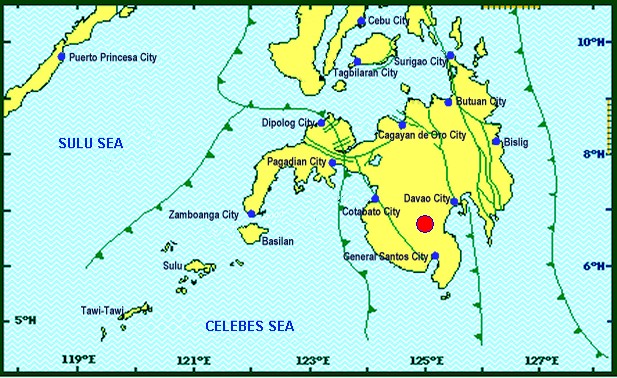 On 16 October 2019 at 07:37 PM, a 6.3 magnitude earthquake jolted the municipality of Tulunan, North Cotabato (06.75°N, 125.00°E - 022 km S 59°E) with a tectonic origin and a depth of focus of 8 km. The earthquake was also felt in the neighboring municipalities of North Cotabato and other Mindanao Provinces.Source: DOST-PHIVOLCS Earthquake BulletinStatus of Affected Families / PersonsA total of 7,303 families or 35,481 persons were affected by the earthquake incident in 127 barangays in Regions XI and XII (see Table 1).	Table 1. Number of Affected Families / PersonsNote: Ongoing assessment and validation being conducted. Source: DSWD-FOs XI and XIIStatus of Displaced Families / PersonsInside Evacuation CentersThere are 936 families or 4,604 persons taking temporary shelter in three (3) evacuation centers in Regions XI and XII (see Table 2).Table 2. Number of Displaced Families / Persons Inside Evacuation CentersNote: Ongoing assessment and validation being conducted.Source: DSWD-FOs XI and XIIOutside Evacuation CentersThere are 407 families or 2,035 persons currently staying with their relatives and/or friends (see Table 3).Table 3. Number of Displaced Families / Persons Outside Evacuation CentersNote: Ongoing assessment and validation being conducted.Source: DSWD-FOs XI and XIIDamaged HousesThere are 6,310 damaged houses; of which, 1,288 are totally damaged and 5,022 are partially damaged (see Table 4).Table 4. Number of Damaged HousesNote: Ongoing assessment and validation being conducted. Source: DSWD-FOs XI and XIIAssistance ProvidedA total of ₱3,144,933.00 worth of assistance was provided by DSWD to the affected families (see Table 4).Table 4. Cost of Assistance Provided to Affected Families / PersonsNote: Ongoing assessment and validation being conducted.Source: DSWD-FO XI and FO XIIDSWD DISASTER RESPONSE INFORMATION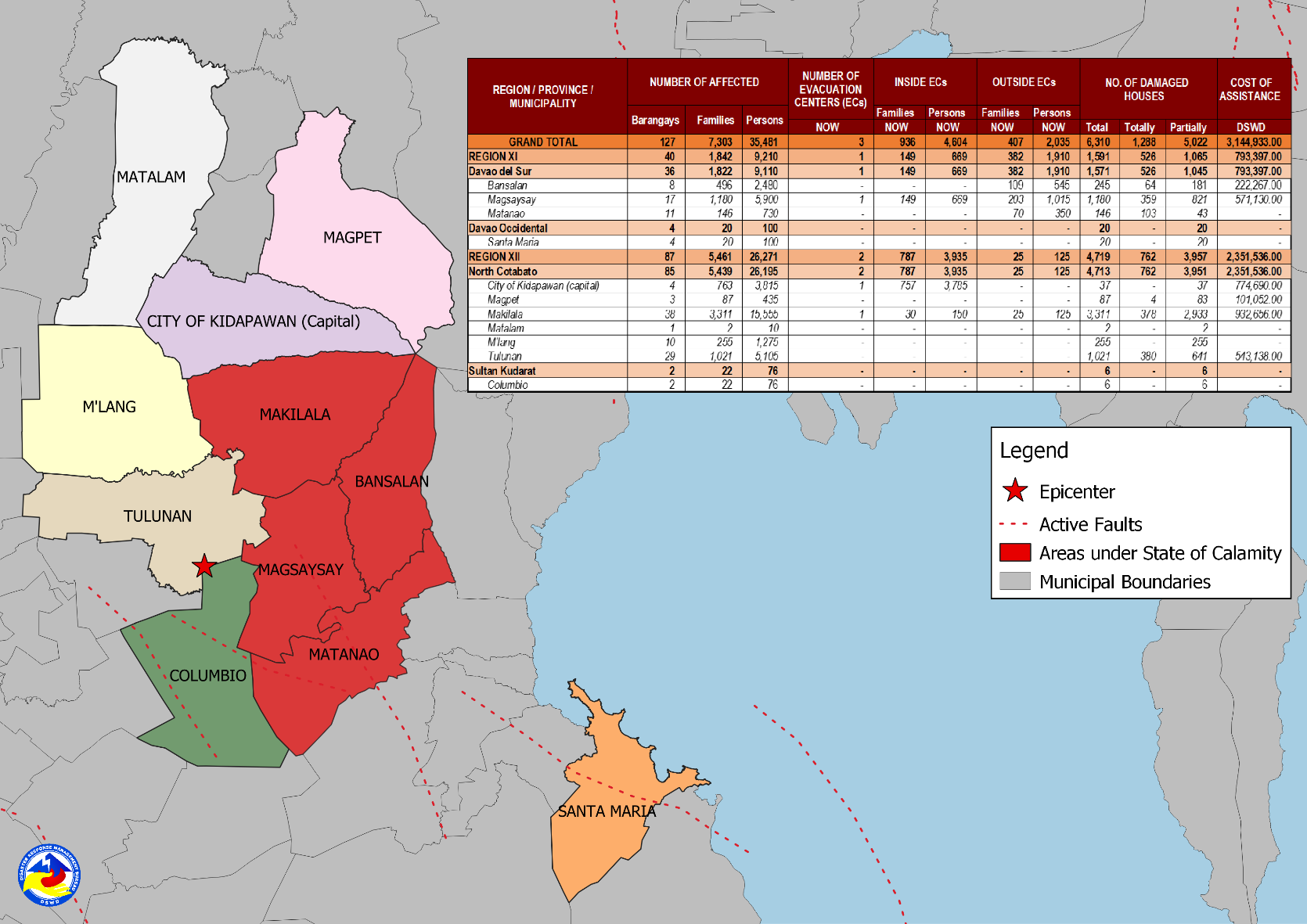   Source: DRMB-DROMIC GIS SpecialistsSituational ReportsDSWD-DRMBDSWD-FO XIDSWD-FO XII***The Disaster Response Operations Monitoring and Information Center (DROMIC) of the DSWD-DRMB is closely monitoring the effects of Earthquake Incident and is coordinating with the concerned DSWD Field Offices for any significant updates.Prepared by:CLARRIE MAE A. CASTILLOMARIEL B. FERRARIZMARC LEO L. BUTACReleasing OfficerDate/Time:16 Oct 2019 - 07:37:04 PMReported Intensities:Intensity VII - Tulunan, North Cotabato, M'Lang, North Cotabato, Kidapawan CityIntensity VI - Digos City, Davao del Sur; Sto. Nino, South Cotabato; Tacurong CityIntensity V - Alabel & Malungon, Sarangani; Lake Sebu, Polomolok, Tampakan & Tupi, South Cotabato; Koronadal City; Roxas & Pikit, North Cotabato;General Santos City; Davao City; Kalamansig, Lebak & Palimbang, Sultan KudaratIntensity IV - Kiamba, Sarangani; Esperanza & Rosario, Agusan del Sur; Kalilangan, Quezon, Kadingilan & Damulog, Bukidnon; Mawab, Compostela Valley; Cotabato City; Matanog, Barira & Sultan Kudarat, MaguindanaoIntensity III - Santa Josefa, Agusan del Sur; Iligan City; Dipolog CityIntensity II - Butuan City; Zamboanga CityIntensity I - Hinatuan, Surigao del SurInstrumental Intensities:Intensity VII - Kidapawan CityIntensity V - Tupi and Polomolok, South Cotabato; Alabel, SaranganiIntensity IV - Kiamba, Sarangani; T'Boli, South Cotabato; General Santos CityIntensity III - Cagayan de Oro City; Gingoog City, Misamis Oriental;Intensity II - Cagayan de Oro, Misamis OrientalIntensity I - Dipolog City; Bislig CityExpecting Damage:YESExpecting Aftershocks:YESREGION / PROVINCE / MUNICIPALITY REGION / PROVINCE / MUNICIPALITY  NUMBER OF AFFECTED  NUMBER OF AFFECTED  NUMBER OF AFFECTED REGION / PROVINCE / MUNICIPALITY REGION / PROVINCE / MUNICIPALITY  Barangays  Families  Persons GRAND TOTALGRAND TOTAL 127 7,303 35,481 REGION XIREGION XI 40 1,842 9,210 Davao del SurDavao del Sur 36 1,822 9,110 Bansalan 8  496 2,480 Magsaysay17  1,180  5,900 Matanao11 146 730 Davao OccidentalDavao Occidental 4  20  100 Santa Maria4 20 100 REGION XIIREGION XII 87 5,461 26,271 North CotabatoNorth Cotabato 85 5,439 26,195 City of Kidapawan (capital)4 763  3,815 Magpet3 87 435 Makilala38  3,311  15,555 Matalam1 2 10 M'lang10 255  1,275 Tulunan29  1,021  5,105 Sultan KudaratSultan Kudarat 2  22  76 Columbio 2  22  76 REGION / PROVINCE / MUNICIPALITY REGION / PROVINCE / MUNICIPALITY  NUMBER OF EVACUATION CENTERS (ECs)  NUMBER OF EVACUATION CENTERS (ECs)  INSIDE ECs  INSIDE ECs  INSIDE ECs  INSIDE ECs REGION / PROVINCE / MUNICIPALITY REGION / PROVINCE / MUNICIPALITY  NUMBER OF EVACUATION CENTERS (ECs)  NUMBER OF EVACUATION CENTERS (ECs)  Families  Families  Persons  Persons REGION / PROVINCE / MUNICIPALITY REGION / PROVINCE / MUNICIPALITY  CUM  NOW  CUM  NOW  CUM  NOW GRAND TOTALGRAND TOTAL6 3 1,051  936 5,317 4,604 REGION XIREGION XI4 1  264  149 1,382  669 Davao del SurDavao del Sur4 1  264  149 1,382  669 Bansalan1  -  3 -  77 - Magsaysay 1 1 236 149  1,180 669 Matanao 2 - 25  - 125  - REGION XIIREGION XII2 2  787  787 3,935 3,935 North CotabatoNorth Cotabato2 2  787  787 3,935 3,935 City of Kidapawan (capital) 1 1 757 757  3,785  3,785 Makilala 1 1 30 30 150 150 REGION / PROVINCE / MUNICIPALITY REGION / PROVINCE / MUNICIPALITY  OUTSIDE ECs  OUTSIDE ECs  OUTSIDE ECs  OUTSIDE ECs REGION / PROVINCE / MUNICIPALITY REGION / PROVINCE / MUNICIPALITY  Families  Families  Persons  Persons REGION / PROVINCE / MUNICIPALITY REGION / PROVINCE / MUNICIPALITY  CUM  NOW  CUM  NOW GRAND TOTALGRAND TOTAL 608  407  2,978  2,035 REGION XIREGION XI 583  382  2,853  1,910 Davao del SurDavao del Sur 583  382  2,853  1,910 Bansalan 123  109 553 545 Magsaysay233 203 1,165 1,015 Matanao227 70 1,135  350 REGION XIIREGION XII 25  25 125 125 North CotabatoNorth Cotabato 25  25 125 125 Makilala25 25  125  125 REGION / PROVINCE / MUNICIPALITY REGION / PROVINCE / MUNICIPALITY NO. OF DAMAGED HOUSES NO. OF DAMAGED HOUSES NO. OF DAMAGED HOUSES REGION / PROVINCE / MUNICIPALITY REGION / PROVINCE / MUNICIPALITY  Total  Totally  Partially GRAND TOTALGRAND TOTAL6,310  1,288 5,022 REGION XIREGION XI1,591 526 1,065 Davao del SurDavao del Sur1,571 526 1,045 Bansalan 245 64  181 Magsaysay1,180  359 821 Matanao 146  103 43 Davao OccidentalDavao Occidental 20 -  20 Santa Maria 20 - 20 REGION XIIREGION XII4,719 762 3,957 North CotabatoNorth Cotabato4,713 762 3,951 City of Kidapawan (capital) 37 - 37 Magpet 87  4 83 Makilala3,311  378  2,933 Matalam 2 - 2 M'lang 255 - 255 Tulunan1,021  380 641 Sultan KudaratSultan Kudarat 6 -  6 Columbio 6 -  6 REGION / PROVINCE / MUNICIPALITY REGION / PROVINCE / MUNICIPALITY  TOTAL COST OF ASSISTANCE  TOTAL COST OF ASSISTANCE  TOTAL COST OF ASSISTANCE  TOTAL COST OF ASSISTANCE  TOTAL COST OF ASSISTANCE REGION / PROVINCE / MUNICIPALITY REGION / PROVINCE / MUNICIPALITY  DSWD LGU NGOs  OTHERS  GRAND TOTAL GRAND TOTALGRAND TOTAL3,144,933.00 -  - - 3,144,933.00 REGION XIREGION XI 793,397.00 -  - - 793,397.00 Davao del SurDavao del Sur 793,397.00 -  - - 793,397.00 Bansalan 222,267.00 -  - - 222,267.00 Magsaysay 571,130.00  - -  -  571,130.00 REGION XIIREGION XII2,351,536.00 -  - - 2,351,536.00 North CotabatoNorth Cotabato2,351,536.00 -  - - 2,351,536.00 City of Kidapawan (capital) 774,690.00  - -  -  774,690.00 Magpet 101,052.00  - -  -  101,052.00 Makilala 932,656.00  - -  -  932,656.00 Tulunan 543,138.00  - -  -  543,138.00 DATESITUATIONS / ACTIONS UNDERTAKEN24 October 2019The Disaster Response Management Bureau (DRMB) is continuously coordinating with the concerned DSWD Field Offices for significant disaster response updates.All QRT members and emergency equipment are on standby and ready for deployment.DATEACTION(S) TAKEN23 October 2019DSWD-FO XI provided burial assistance worth ₱30,000 to the bereaved families of the 3 reported casualties in Magsaysay, Davao del Sur.DSWD-FO XI provided medical assistance amounting to ₱46,000 to injured individuals in Magsayasay, Davao del Sur.22 October 2019Rapid Damage Assessment and Needs Analysis (RDANA) of the Composite Team was conducted. 20 October 2019The municipality of Magsaysay was declared under State of Calamity.DSWD-FO XI provided 900 family food packs worth ₱325,260.00 and 230 sleeping kits worth ₱158,700.00 to the affected families.DATEACTION(S) TAKEN23 October 2019DSWD-FO XII provided 1,890 FFPs and 6 rolls of laminated sacks to the affected families in Kidapawan City, North Cotabato.DSWD-FO XII provided 252 FFPs to the affected families in Magpet, North Cotabato. October 2019DSWD-FO XII through the Disaster Response Management Division (DRMD) Staff together with P/C/MAT leaders monitored the disaster incident in Tulunan, M’lang and Kidapawan City, North Cotabato in coordination with the Municipal Social Welfare Development Offices (MSWDOs) of the said municipalities.20 October 2019DSWD-FO XII provided 2,256 FFPs, 10 rolls of laminated sacks and 7 tents to the affected families in Makilala, North Cotabato.DSWD-FO XII provided 1,138 FFPs, and 31 rolls of laminated sacks 8ftx100m to the affected families in Tulunan, North Cotabato.